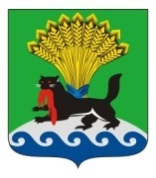 РОССИЙСКАЯ ФЕДЕРАЦИЯИРКУТСКАЯ ОБЛАСТЬИРКУТСКОЕ РАЙОННОЕ МУНИЦИПАЛЬНОЕ ОБРАЗОВАНИЕАДМИНИСТРАЦИЯКОМИТЕТ ПО УПРАВЛЕНИЮ МУНИЦИПАЛЬНЫМ ИМУЩЕСТВОМ И ЖИЗНЕОБЕСПЕЧЕНИЮРАСПОРЯЖЕНИЕот «27»_____04________ 2018г.					                  № 514О формировании рабочей группы по вопросу оказания имущественной поддержки субъектам малого и среднего предпринимательства на территории Иркутского районного муниципального образования В целях обеспечения общего подхода к организации оказания имущественной поддержки субъектам малого и среднего предпринимательства на территории Иркутского районного муниципального образования и изыскания дополнительных источников для формирования и расширения Перечней муниципального имущества, свободного от прав третьих лиц (за исключением имущественных прав субъектов малого и среднего предпринимательства), в том числе за счет неиспользуемого и неэффективно используемого муниципального имущества в соответствии со статьей 18 Федерального закона от 24.07.2007 № 209-ФЗ «О развитии малого и среднего предпринимательства в Российской Федерации», руководствуясь подпунктом 3.4.4. раздела 3 Положения о Комитете по управлению муниципальным имуществом и жизнеобеспечению администрации Иркутского районного муниципального образования, утвержденного Решением Думы Иркутского районного муниципального образования от 31.05.2017 № 336-327/рд «Об утверждении Положения о Комитете по управлению муниципальным имуществом и жизнеобеспечению администрации Иркутского районного муниципального образования»:Создать рабочую группу по вопросу оказания имущественной поддержки субъектам малого и среднего предпринимательства на территории Иркутского районного муниципального образования.Утвердить состав рабочей группы по вопросу оказания имущественной поддержки субъектам малого и среднего предпринимательства на территории Иркутского районного муниципального образования (приложение 1).Утвердить положение о рабочей группе по вопросу оказания имущественной поддержки субъектам малого и среднего предпринимательства на территории Иркутского районного муниципального образования (приложение 2). Опубликовать настоящее распоряжение в газете «Ангарские огни» и разместить на официальном сайте Иркутского районного муниципального образования в информационно-телекоммуникационной сети «Интернет» по адресу www.irkraion.ru.Контроль исполнения распоряжения оставляю за собой.Председатель Комитета 
по управлению муниципальным 
имуществом и жизнеобеспечению                                                      В.В. Чекризов                                                                   Приложение 1
                                                                            к распоряжению  КУМИ                                                                                                                           Иркутского района                                                                    от «27»     04         2018 г. № 514СОСТАВ РАБОЧЕЙ ГРУППЫ ПО ВОПРОСУ ОКАЗАНИЯ ИМУЩЕСТВЕННОЙ ПОДДЕРЖКИ СУБЪЕКТАМ МАЛОГО И СРЕДНЕГО ПРЕДПРИНИМАТЕЛЬСТВА НА ТЕРРИТОРИИ ИРКУТСКОГО РАЙОННОГО МУНИЦИПАЛЬНОГО ОБРАЗОВАНИЯ Заместитель председателя КУМИ                                                        А.В. Парыгин                                                                             Приложение 2
                                                                            к распоряжению  КУМИ 
                                                                            Иркутского района 
                                                                            от «27»       04           2018 г. № 514ПОЛОЖЕНИЕО РАБОЧЕЙ ГРУППЕ ПО ВОПРОСУ ОКАЗАНИЯ ИМУЩЕСТВЕННОЙ ПОДДЕРЖКИ СУБЪЕКТАМ МАЛОГО И СРЕДНЕГО ПРЕДПРИНИМАТЕЛЬСТВА НА ТЕРРИТОРИИ ИРКУТСКОГО РАЙОННОГО МУНИЦИПАЛЬНОГО ОБРАЗОВАНИЯ ОБЩИЕ ПОЛОЖЕНИЯРабочая группа  по вопросу оказания имущественной поддержки субъектам малого и среднего предпринимательства на территории Иркутского районного муниципального образования при Совете по развитию малого и среднего предпринимательства при Мэре Иркутского района (далее – рабочая группа)  является коллегиально-совещательным органом, созданным в целях обеспечения общего подхода к организации оказания имущественной поддержки субъектам малого и среднего предпринимательства на территории Иркутского районного муниципального образования и изыскания дополнительных источников для формирования и расширения Перечней муниципального имущества, свободного от прав третьих лиц (за исключением имущественных прав субъектов малого и среднего предпринимательства), в том числе за счет неиспользуемого и неэффективно используемого муниципального имущества.  Рабочая группа в своей деятельности руководствуется законодательством Российской Федерации, законодательством Иркутской области, Уставом Иркутского районного муниципального образования, нормативными правовыми актами Иркутского районного муниципального образования, а также настоящим Положением.ЗАДАЧИ РАБОЧЕЙ ГРУППЫРассмотрение проектов нормативных правовых актов по вопросам имущественной поддержки малого и среднего предпринимательства.Проведение анализа муниципального имущества в целях выявления неэффективно используемых площадей и оборудования для передачи в аренду субъектам малого и среднего предпринимательства Иркутского районного муниципального образования.   Выработка предложений по дополнению Перечней муниципального имущества, свободного от прав третьих лиц (за исключением имущественных прав субъектов малого и среднего предпринимательства). Расширение доступа субъектов малого и среднего предпринимательства к объектам муниципального имущества, свободного от прав третьих лиц (за исключением имущественных прав субъектов малого и среднего предпринимательства).3. ПРАВА РАБОЧЕЙ ГРУППЫДля осуществления своей деятельности рабочая группа имеет право:3.1. Рассматривать на своих заседаниях вопросы, относящиеся к компетенции рабочей группы.3.2. Приглашать и заслушивать на заседаниях рабочей группы представителей заинтересованных организаций, не входящих в состав рабочей группы по вопросу оказания имущественной поддержки субъектам малого и среднего предпринимательства.3.3.   Запрашивать в установленном порядке у исполнительных органов государственной власти Иркутской области, администрации поселений, входящих в состав Иркутского районного муниципального образования, и организаций информацию по вопросам, отнесенным к компетенции рабочей группы.4. ОРГАНИЗАЦИЯ ДЕЯТЕЛЬНОСТИ РАБОЧЕЙ ГРУППЫ4.1. Рабочая группа осуществляет свою деятельность в соответствии с утверждаемым ей планом работы.4.2. Заседания рабочей группы считается правомочным, если на нем присутствуют более половины числа его членов.4.3. В состав рабочей группы входят председатель рабочей группы, заместитель председателя рабочей группы, секретарь рабочей группы, члены рабочей группы.4.4. Деятельностью рабочей группы руководит председатель рабочей группы, а в его отсутствие - заместитель председателя рабочей группы.4.5. Заседания рабочей группы проводятся в соответствии с повесткой. Повестка заседания рабочей группы формируется с учетом предложений членов рабочей группы и утверждается председателем.  Секретарь рабочей группы рассылает утвержденную повестку заседания членам рабочей группы.4.6. Решения принимаются большинством голосов от общего числа присутствующих на заседании. При равенстве голосов голос председательствующего является решающим.4.7. Заседания рабочей группы и принятые на них решения оформляются протоколом, который подписывается председательствующим. Протокол заседания ведется секретарем рабочей группы и доводится до сведения членов рабочей группы и других заинтересованных лиц в течение десяти дней со дня проведения заседания рабочей группы.4.8. Организационное и информационное обеспечение деятельности рабочей группы осуществляется секретарем рабочей группы.Заместитель председателя КУМИ                                                        А.В. Парыгин Председатель Комитета 
по управлению муниципальным 
имуществом и жизнеобеспечению администрации Иркутского районного муниципального образования (далее – КУМИ Иркутского района)                                                 председатель рабочей группы;Заместитель председателя КУМИ Иркутского районазаместитель председателя рабочей группы;Ведущий экономист отдела муниципальной поддержки и развития малого и среднего предпринимательства КУМИ Иркутского районасекретарь рабочей группы.Члены рабочей группы:Глава Большереченского муниципального образования (по согласованию);Глава Голоустненского муниципального образования (по согласованию);Глава Гороховского муниципального образования (по согласованию);Глава Дзержинского муниципального образования (по согласованию);Глава Карлукского муниципального образования (по согласованию);Глава Листвянского муниципального образования (по согласованию);Глава Максимовского муниципального образования (по согласованию);Глава Мамонского муниципального образования (по согласованию);Глава Марковского муниципального образования (по согласованию);Глава Молодежного муниципального образования (по согласованию);Глава Никольского муниципального образования (по согласованию);Глава Оёкского муниципального образования (по согласованию);Глава Ревякинского муниципального образования (по согласованию);Глава Смоленского муниципального образования (по согласованию);Глава Сосновоборского муниципального образования (по согласованию);Глава Уриковского муниципального образования (по согласованию);Глава Усть-Балейского муниципального образования (по согласованию);Глава Усть-Кудинского муниципального образования (по согласованию);Глава Ушаковского муниципального образования (по согласованию);Глава Хомутовского муниципального образования (по согласованию);Глава Ширяевского муниципального образования (по согласованию);Начальник отдела по управлению и распоряжению земельными участками КУМИ Иркутского района;Начальник отдела по управлению муниципальным имуществом КУМИ Иркутского района;Начальник отдела муниципальной поддержки и развития малого и среднего предпринимательства КУМИ Иркутского района;Общественный представитель Уполномоченного по защите прав предпринимателей по Иркутской области в Иркутском районе (по согласованию);Председатель общественной организации предпринимателей Иркутской области (по согласованию);Представитель Межрегионального территориального управления Федерального агентства по управлению государственным имуществом в Иркутской области (по согласованию).